Всероссийская академия внешней торговлиМинистерства экономического развития РФ119285, Россия, г. Москва, ул. Пудовкина, дом 4аТел.:  +7(499) 143-12-35; +7(499) 147-54-54; Факс: +7 (499) 783-02-63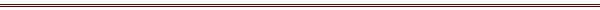 Информационное письмо-приглашениеПРИГЛАШАЕМ ВСЕХ СТУДЕНТОВ и АСПИРАНТОВ ВУЗОВ РОССИИ, СТРАН СНГ и  ЕАЭС ПРИНЯТЬ УЧАСТИЕ В ТРЕТЬЕМ МЕЖДУНАРОДНОМ КОНКУРСЕ-ИГРЕ «МОДЕЛЬ ВТО - 2016»Настоящим извещаем, что в сентябре-ноябре 2016 года во Всероссийской академии внешней торговли Министерства экономического развития РФ проводится Третий международный конкурс-игра «Модель ВТО -2016».Приглашаем принять участие в Конкурсе студентов и аспиранты вузов России, стран СНГ, ЕАЭС и других зарубежных государств.    Конкурс представляет собой соревновательную демонстрацию командами и отдельными участниками знаний права ВТО и навыков его применения на основе ситуативных задач-кейсов. Конкурс проходит в два этапа – заочный и очный. На Конкурс приглашаются команды в количестве 2-4 человек. Правила организации и проведения Конкурса прилагаются (приложение 1). В Судейской коллегии Конкурса участвуют ведущие ученые и специалисты по праву ВТО. По итогам заочного этапа выстраивается рейтинг команд; команды, набравшие наивысшие баллы, приглашаются для очной части Конкурса, на которой определяются победители в командном (1 и 2 места) и личном зачете (1, 2 и 3 места). Участникам очной части Конкурса вручаются сертификаты;  победителям – сертификаты и дипломы.       Заявки на участие в Конкурсе принимаются с 26 сентября 2016 года по электронной почте на адрес:ModelWTO2016@mail.ru  (Мария Пекарская) – с приложением регистрационной формы установленного образца (приложение 2).    Приезд иногородних команд, размещение, питание и проживание осуществляются за счет средств направляющей стороны. Дополнительная информация по вопросам Конкурса, в том числе составы Судейской коллегии и Оргкомитета, Программа проведения Конкурса, будет размещена на сайте ВАВТ. На том же сайте будет размещаться вся текущая информация о ходе подготовки и проведения Конкурса. Рабочая группа Оргкомитета: Кафедра международного права ВАВТ; телефон: +7/499/147-35-33 – Елена Сергеевна; e-mail: ehalipov@vavt.ruАдрес ВАВТ: 117285, Москва, ул. Пудовкина, 4а (главный корпус).                                                                   Оргкомитет Конкурса                                                                   ВАВТ «Модель ВТО - 2016»Приложения:Правила организации и проведения КонкурсаРегистрационная форма-заявкаМарт 2016 г.Приложение 1ПРАВИЛА  ПОДГОТОВКИ И ПРОВЕДЕНИЯТРЕТЬЕГО МЕЖДУНАРОДНОГО КОНКУРСА  «МОДЕЛЬ ВТО – 2016» ВО ВСЕРОССИЙСКОЙ АКАДЕМИИ ВНЕШНЕЙ ТОРГОВЛИ  МИНИСТЕРСТВА ЭКОНОМИЧЕСКОГО РАЗВИТИЯ Третий международный конкурс-игра «Модель ВТО – 2016»  проводится в учебно-прикладных целях и представляет собой соревновательную демонстрацию командами и отдельными участниками знаний права ВТО и навыков его применения на основе ситуативных задач-кейсов, касающихся вероятных или реальных действий органов ВТО и/или государств-членов ВТО. Язык Конкурса – русский. Процесс и результат игры отражаются посредством доступных информационных ресурсов. Конкурс состоит из двух этапов. Первый этап проводится в заочной, письменной форме по следующему календарю:приём заявок для участия в Конкурсе – с 26 сентября по 10 октября (12.00);заочная часть Конкурса – с 12 по 22 октября (12.00); проверка представленных работ – с 23 октября по 3 ноября;рассылка приглашений на очную часть Конкурса – с 7 по 11 ноября.   Второй – очный – этап Конкурса начинается в 10.00 23-ого ноября и заканчивается в 16.00 25-ого ноября 2016 года.    Оценка команд на заочном этапе и в каждом туре очного этапа, в полуфинале и финале осуществляется по 100-балльной системе. На очном этапе количество баллов, набранных командами на заочном этапе, не учитывается.В Конкурсе принимают  участие команды вузов России, государств-членов СНГ, Евразийского экономического союза (ЕАЭС)  и других зарубежных стран. В состав команды могут входить студенты и аспиранты одного или нескольких вузов (различных факультетов). Команды направляются соответствующими вузами и представляют свои вузы. Вместе с тем, к участию в Конкурсе по решению Оргкомитета допускаются и «свободные» команды, сформированные самими участниками на самостоятельных началах. От одного вуза в Конкурсе может участвовать несколько команд.     Каждая команда, принимающая участие в Конкурс, состоит из 2-4 участников. Команду может сопровождать в качестве консультанта-советника преподаватель вуза или другое уполномоченное лицо. В ходе Конкурса команды вправе  производить замены отдельных участников – по согласованию с организаторами. Для участия в Конкурсе  соответствующий вуз в лице ответственных лиц (руководители вуза, декан, заведующий кафедрой и т.п.) заблаговременно направляет в Оргкомитет Конкурса заявку по установленной электронной форме. «Свободные» команды подают заявку за подписью всех участников. Форма заявки будет размещена на сайте ВАВТ «Модель ВТО – 2016». В Конкурсе принимают участие команды, подавшие заявки в Оргкомитет в указанный выше срок.   В рамках заочной части Конкурса зарегистрированным командам направляется некое задание  (ситуативная задача или несколько задач), на которое каждая команда должна представить в письменной форме по электронной почте развернутую правовую позицию – с соблюдением требований к содержанию и оформлению: объем до 6 страниц; 12-й шрифт; полуторный интервал. В представленном материале должно содержаться правовое решение по заданию, аргументация, общий вывод, указания на нормы соответствующих актов и использованные библиографические источники. Одновременно задание заочной части Конкурса размещается на сайте ВАВТ «Модель ВТО – 2016». При определении оценки команд и отдельных участников Судейской коллегией применяются следующие критерии, влияющие на итоговую сумму баллов:точность анализа ситуации;точность и полнота ссылок на международно-правовые акты и практику ОРС ВТО;логичность аргументации;точность вывода.Максимальная сумма баллов по каждому из критериев – 15 баллов. Остальные баллы (до итоговых 100 баллов) члены Судейской коллегии вправе присудить за оригинальность, самостоятельность, красоту предложенного решения. По итогам заочной части Конкурса Судейской коллегией выстраивается рейтинг команд – по степени убывания набранных баллов. Рейтинг размещается на сайте ВАВТ. Личный зачет на этом этапе не проводится. На очную часть Конкурса приглашаются команды, набравшие наивысшие баллы – не ниже установленного минимума. Этот минимум определяется Оргкомитетом после заочной части Конкурса. Командам, прошедшим в очную часть Конкурса направляется по электронной почте приглашение с таким расчетом, чтобы в Конкурсе было задействовано чётное число команд. Суть игры заключается в том, чтобы набрать как можно больше баллов за качество и юридическую обоснованность предложенных решений и аргументацию в каждом туре по предложенным заданиям (ситуативным задачам/кейсам)   Задачи/кейсы представляют собой реконструкцию некоей учебно-практической ситуации, сложившейся в  межгосударственных торговых отношениях, для разрешения которой необходимо применить нормы права ВТО. Предложенную ситуацию необходимо юридически проанализировать, дать соответствующую квалификацию описываемым действиям со ссылками на нормативные акты «пакета соглашений ВТО» и номера задействованных в аргументацию статей.    Сборник соглашений ВТО, необходимый для этого, размещен в интернете и может свободно использоваться на первых турах очной части Конкурса.Очнаячасть Конкурса состоит из 2-х туров, полуфинала и финала. В первом туре в решении ситуативной задачи участвуют все команды; при этом команды разбиваются по открытому жребию попарно; каждая из них представляет некое государство, противостоящее другому государству в спорной ситуации либо в интерпретации тех или иных норм права ВТО. Каждая пара команд выступает устно и изолированно от других команд перед лицом Судейской коллегии и друг перед другом. Задача каждой команды – в устной форме изложить свою позицию по заданию (задаче-кейсу), с указанием нормативных актов и номеров статей, на которых основана эта позиция, доказать правильность этой позиции и, наоборот, неправильность позиции команды-соперника.      Остальные команды в это время находятся в другом помещении. Выступающими представителями команд могут быть один, два или все члены команды.    Очередность выступления каждой пары команд регламентируется графиком-расписанием. На изложение позиции каждой команде отводится до 10-12 минут. Допускаются реплики с обеих сторон – не более 2 минут каждая. Количество реплик с каждой стороны может быть ограничено Судейской коллегией. Команды вправе задать друг другу 1-2 вопроса. Время для ответа – не более 2 минут. Судейская коллегия вправе задать каждой из команд  1-2 вопроса; для ответа на каждый вопрос отводится не более 2 минут.   Максимальное количество баллов по данному туру – 100 баллов.  Команды, набравшие наименьшее количество баллов, выбывают из участия в Конкурсе; остальные команды (в чётном числе) переходят во второй тур. Количество баллов, необходимых для участия во втором туре, определяет Судейская коллегия.  Во втором туре допущенные команды попарно соревнуются в решении нового предложенного задания, которое доводится до их сведения накануне.  Задачи команд и процедурные правила остаются теми же.     Перед началом выступления каждой команды в Судейскую коллегию сдаются письменные материалы, содержащие основные положения позиции команды. Максимальный балл по данному этапу – 100 баллов.    По окончании этапа Судейская коллегия определяет 4 команды, вышедшие в полуфинал с учетом общей суммы баллов по двум турам Конкурса.    В обоих турах очного этапа Конкурса участники вправе открыто пользоваться нормативной базой  ВТО.Полуфинал и финалКонкурса проходят по тем же правилам – каждый раз на основе нового задания (ситуативной задачи). Содержание задания доводится до команд заранее. Максимальный балл по полуфиналу – 100 баллов. По окончании полуфинала Судейская коллегия оглашает результат каждой команды и определяет две команды, которые выходят в финал. В финале нельзя пользоваться помощью со стороны и доступом к интернету. По результатам финала определяются команды-победители, занявшие 1 и 2 места.  Технический подсчет баллов, получаемых командами в каждом туре, осуществляет специально создаваемая Счетная группа при Судейской коллегии. Кроме командного зачета, предусмотрено определение победителей в личном зачете. В личном зачете Судейская коллегия присуждает 1, 2 и 3 места. Места в личном зачете  могут быть присуждены любому участнику, принявшему участие в очной части Конкурса.      Судейская коллегия вправе дополнительно отметить особыми призами и грамотами участников, лично проявивших себя нестандартными решениями, яркими выступлениями, красотой и логикой аргументации, профессиональным применением нормативных актов. Допускается поощрение лучших команд и участников со стороны фирм-спонсоров.  Всем участникам очной части Конкурса вручаются удостоверения (сертификаты). Командам, занявшим 1 и 2 место, а также победителям в личном зачете вручаются сертификаты (дипломы, грамоты). Судейская коллегия формируется из опытных юристов-практиков, государственных служащих,  известных ученых и других авторитетных лиц, знающих проблематику ВТО. Она принимает решения на основе коллегиально вырабатываемых ею правил под руководством Председателя Судейской коллегии и его заместителей. Члены Судейской коллегии обязаны соблюдать этические нормы и не иметь контактов с командами и/или членами команд. Состав Судейской коллегии определяется Оргкомитетом и доводится до сведения на сайте ВАВТ. Оргкомитет вправе корректировать отдельные правила Конкурса в зависимости от реального количества команд и их участников, а также увеличивать количество заданий (кейсов) на промежуточных этапах и турах. Оргкомитет вправе дисквалифицировать команду или отдельного участника за нарушение настоящих Правил или этических норм. Оргкомитетом может быть предусмотрена определенная культурная программа для участников Конкурса. Приезд иногородних команд, размещение, питание и проживание осуществляются за счет средств направляющей стороны.  Дополнительная информация по вопросам Конкурса, в том числе форма заявки, составы Судейской коллегии и др., будет размещена на сайте ВАВТ «Модель ВТО – 2016». На этом же сайте будет размещаться вся текущая информация о ходе подготовки и проведения Конкурса.Связь с командами и отдельными участниками, прием заявок и т.п. осуществляется по следующему электронному адресу:e-mail: ModelWTO2016@mail.ru - Мария Пекарская; тел.: – 8/ 926/ 615-47-78.По всем уточняющим вопросам проведения Конкурса можно обращаться по телефону: +7/499/147-35-33 – Кафедра международного права, Елена Сергеевна; e-mail: ehalipov@vavt.ruАдрес ВАВТ: 117285, Москва, ул. Пудовкина, 4а (главный корпус).	Оргкомитет Конкурса ВАВТ         «Модель ВТО - 2016»Приложение 2ЗАЯВКАна участие в Третьем международном конкурсе«Модель ВТО – 2016» (ВАВТ МЭР РФ)(направляется по адресу: ______________)Дата: _____________Для памятиКАЛЕНДАРЬорганизационных этапов проведенияКонкурса «Модель ВТО – 2016»(ВАВТ МЭР РФ)Приём заявок:    26 сентября – 10 октября 2016 г. (12.00)Заочная часть Конкурса:   12 октября – 22 октября 2016 г. (12.00)Проверка представленных работ:   23 октября – 3 ноября 2016 г.Рассылка приглашений на очную часть Конкурса: 7 – 11 ноября 2016 г. Очная часть Конкурса: 23 ноября в 10.00 – открытие;25 ноября в 16.00 - закрытиеНазвание вуза, город, странаФакультет/кафедраОтветственное лицо от вуза, должностьКонсультант команды (сопровождающий)Участник №1Участник №1ФамилияИмяОтчествоКурс, факультет, специальностьТелефонЭлектронный адресДоп. сведенияУчастник №2Участник №2ФамилияИмяОтчествоКурс, факультет, специальностьТелефонЭлектронный адресДоп. сведенияУчастник №3Участник №3ФамилияИмяОтчествоКурс, факультет, специальностьТелефонЭлектронный адресДоп. сведенияУчастник №4Участник №4ФамилияИмяОтчествоКурс, факультет, специальностьТелефонЭлектронный адресДоп. сведения